Algebra/Geometry III Syllabus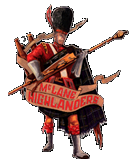    Teacher:  		   Room Number:   	A-115   Email:  		Course Description: This course will provide the students with a review of formal geometry and algebra 1 aswell as reviewing the content strands of the California High School Exit Exam: 6th and 7thgrade statistics and probability; 7th grade number sense, measurement and geometry,algebra and functions; and algebra 1. Students will be prepared to take Algebra II.Materials Required (daily):	Binder w/dividers	Pencils (at least 2) and erasers	Binder paper	Agenda  Grades: A = 100% - 90%B = 89% - 80 %C = 79% - 70%D = 69% - 60%F = 59% or  belowAssessments, which include performance tasks, tests, quizzes and the final exam will account for 65% of the semester grade.  Work, which includes all homework and class assignments as well as class participation will account for the remaining 35%.  Homework will be assigned regularly, and will usually involve practicing skills learned in class. Homework is due at the beginning of the next class period unless otherwise stated.  To receive credit for homework, students must show all work.  Selected assignments will be collected, and credit will be based on completeness and effort. Late Work Policy: For excused absences, make-ups will be allowed.  Make-up exams must be taken after school within one week of the missed test.  Homework that was assigned prior to an excused absence is due on the day the student returns to class.  Student with excused absences will be given a day to complete any missed assignments assigned while they were out.  It is the student’s responsibility to request missed assignments and to turn them in within the appropriate time period.  In case of extended absences or extenuating circumstances see the teacher in a timely manner for appropriate accommodations.Students may not make up work or assessments missed due to unexcused absences.Test Retake Policy:Students may choose to retake one test each semester to improve their score.  The retake for each unit test will be offered once after school at a time convenient to the teacher.Expectations/Student’s Responsibilities:Be in class on time and prepared to workBehave in a way that allows everyone to work and learnFollow directionsRespect others and their propertyTardies:Students will serve detention for each tardy after school on the same day (minimum of 5 minutes, time increases with each additional tardy).Restroom: No one will be allowed to leave classroom for the first and last 10 minutes of class.Students needing to leave class for restroom or water privileges will be required to make up the missed time after school the same day (minimum of 5 minutes).Consequences: The classroom is a special environment in which students and teachers come together to promote learning.  It is essential to this learning environment that students respect the rights of others who wish to learn. Viewpoints and concerns can be expressed to teacher when class is not in session. Student behavior that disrupts the learning environment will be addressed through the McLane Assertive Discipline Program.________________________________________________________________________________________We have read and discussed the expectations, procedures, and classroom rules for Algebra/Geometry III. ______________________                 ________________                              _______________Student Name and period                     ID #                                                        Date                             ______________________                  _______________                               _______________Parent/Guardian Signature                    Phone #                                                 Date _____________________________________________________________________________                            Address               	 Street            		Apt #				Zip Code___________________                     __________________                  _________________________Home Phone Number                          Additional Number                      Email Address (if applicable)        Comments:                                                                            